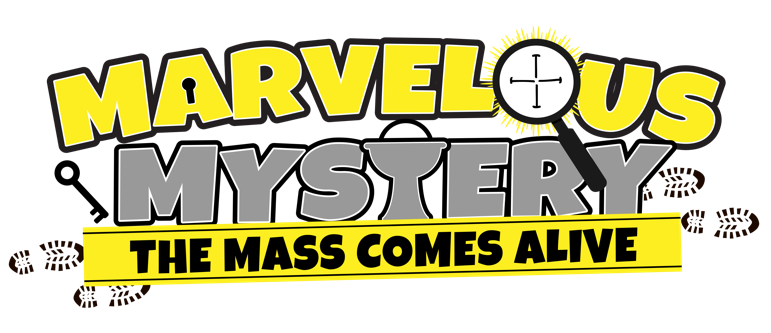 St.Theresa Church is planning aVacation Bible School program this summer for kids ages 4-12.Join the VBS Team!If you are interested in helping our kids learn their Catholic faith in a fun and exciting way, please return the completed form to Susan Keehn or Kimberly Alshahri  by June 1st.  The theme is Marvelous Mystery: The Mass Comes Alive---------------------------------------------------------------------------------------------------------------------------------- Yes! I want to help kids learn more about the Mass!I am interested in helping with: (please check as many as interest you)Faith Lessons 	Music 	         Crafts 		SnacksGames 		Group Leader   Decorating 		Welcome CommitteeRegistration 		Skits                 Photo/Video 	Computer SupportChild Care 		Other: ________________________Name: ________________________________________________________________________Address: ______________________________________________________________________Cell: _________________________________________________________________ Email: ________________________________________________________________________T-shirt size: (circle one)    adult sizes:   S   M   L   XL 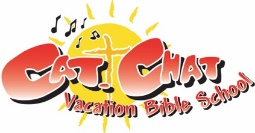 